ΕΛΛΗΝΙΚΗ ΔΗΜΟΚΡΑΤΙΑ                                                                           Καλλιθέα  15 / 03 /2019                         ΝΟΜΟΣ ΑΤΤΙΚΗΣ                                                                                         Αριθ. Πρωτ : 16038                                     ΔΗΜΟΣ ΚΑΛΛΙΘΕΑΣ                                                                                  ΘΕΜΑ                    : «Περί έγκρισης χρονικής παράτασης σύμβασης». Σας  παρακαλούμε, κατά την προσεχή συνεδρίαση του Δημοτικού Συμβουλίου, όπως συμπεριλάβετε και το θέμα της έγκρισης χρονικής παράτασης της υπογεγραμμένης συμβάσεως  περί  εκτέλεσης της παροχής υπηρεσιών με τίτλο   «Υπηρεσίες παροχής διαδικτύου σε δημόσιους χώρους του Δήμου Καλλιθέας» .                                                                                                                                                                                  Έχοντας υπόψη :Τις διατάξεις του άρθρου 65 παρ.1 του Ν.3852/2010 ,σύμφωνα με τις οποίες :’’Το δημοτικό συμβούλιο αποφασίζει για όλα τα θέματα που αφορούν το δήμο, εκτός από εκείνα που ανήκουν εκ του νόμου στην αρμοδιότητα του δημάρχου ή άλλου οργάνου του δήμου ή το ίδιο το δημοτικό συμβούλιο μεταβίβασε σε επιτροπή του. ‘’Τις διατάξεις του Ν. 4412/2016 (Α' 147/8-8-2016) ''Δημόσιες Συμβάσεις Έργων, Προμηθειών και Υπηρεσιών (προσαρμογή στις Οδηγίες 2014/24/ΕΕ και 2014/25/ΕΕ), και ειδικότερα τις διατάξεις  του άρθρου 217, σύμφωνα με τις οποίες : «2.Με αιτιολογημένη απόφαση της αναθέτουσας αρχής, ύστερα από εισήγηση της υπηρεσίας που διοικεί τη σύμβαση, η συνολική διάρκεια της σύμβασης μπορεί να παρατείνεται μέχρι το 50% αυτής, ύστερα από σχετικό αίτημα του αναδόχου που υποβάλλεται πριν από τη λήξη της διάρκειάς της, σε αντικειμενικά δικαιολογημένες περιπτώσεις που δεν οφείλονται σε υπαιτιότητα του αναδόχου.»Τη  μελέτη της Δ/νσης Διοικητικών  Υπηρεσιών, βάσει της οποίας  εκτελείται η σύμβαση με τίτλο:  «Υπηρεσίες παροχής διαδικτύου σε δημόσιους χώρους του Δήμου Καλλιθέας» ,Την από 31-12-2018  υπογραφείσα σύμβαση (ΑΔΑΜ: 18SYMV004295035) μεταξύ του Δήμου Καλλιθέας και της εταιρείας ΟΡΓΑΝΙΣΜΟΣ ΤΗΛΕΠΙΚΟΝΩΝΙΩΝ ΤΗΣ ΕΛΛΑΔΟΣ Α.Ε (ΟΤΕ Α.Ε), με Χρονοδιάγραμμα υλοποίησης - χρόνο λήξης τους τρεις μήνες από την υπογραφή της. Το με αριθ. πρωτ. 16029/15-3-2019 έγγραφο της εταιρείας ΟΡΓΑΝΙΣΜΟΣ ΤΗΛΕΠΙΚΟΝΩΝΙΩΝ ΤΗΣ ΕΛΛΑΔΟΣ Α.Ε (ΟΤΕ Α.Ε) με το όποιο αιτείται την χρονική παράταση της σύμβασης (ΑΔΑΜ: 18SYMV004295035)    Το γεγονός ότι η παράταση δεν οφείλεται σε υπαιτιότητα του αναδόχου, καθώς υπήρχε καθυστέρηση στην αποδοχή του παραδοτέου Π1 που κατατέθηκε σύμφωνα με το χρονοδιάγραμμα  στις 31/01/2019Το γεγονός ότι δεν προκαλείται με την χρονική παράταση επιβάρυνση στον προϋπολογισμό εξόδων  του Δήμου, καθώς δεν υπάρχει επαύξηση του οικονομικού αντικειμένου της σύμβασης,   Με βάση τα ανωτέρω  παρακαλούμε όπως αποφασίσετε: Τη  χρονική παράταση της από 31-12-2018  υπογραφείσας σύμβασης (ΑΔΑΜ: 18SYMV004295035) μεταξύ του Δήμου Καλλιθέας και της εταιρείας ΟΡΓΑΝΙΣΜΟΣ ΤΗΛΕΠΙΚΟΝΩΝΙΩΝ ΤΗΣ ΕΛΛΑΔΟΣ Α.Ε έως 15/05/2019 με τους ίδιους όρους.   Συνημμένα: Το με αριθ. πρωτ. 16029/15-3-2019 έγγραφο αίτημα της εταιρείας                                                                      	                                                     Ο ΑΝΤΙΔΗΜΑΡΧΟΣΕσωτερική Διανομή - Γρ. Δημάρχου                                                                              - Γρ. Γεν. Γραμματέα                                                                               ΕΥΑΓΓΕΛΟΣ ΜΠΑΡΜΠΑΚΟΣ- Τμ. Υποστήριξης Πολιτικών Οργάνων                 - Τμ. Προμηθειών & Αποθηκών                                                            ΔΙΕΥΘΥΝΣH  : Διοικητικών ΥπηρεσιώνΤΜΗΜΑ       : Τεχνολογιών Πληροφορικής & ΕπικοινωνιώνΤΑΧ. Δ/ΝΣΗ : Ματζαγριωτάκη 76                                                                                                                          ΑΡΜΟΔΙΟΣ : Γεώργιος ΑθανασιάδηςΠΡΟΣΤΗΛΕΦΩΝΟ :  2132070334τον κ. Πρόεδρο του Δημοτικού ΣυμβουλίουFAX              :  2132070421ΕMAIL        : g.athanasiadis@kallithea.gr     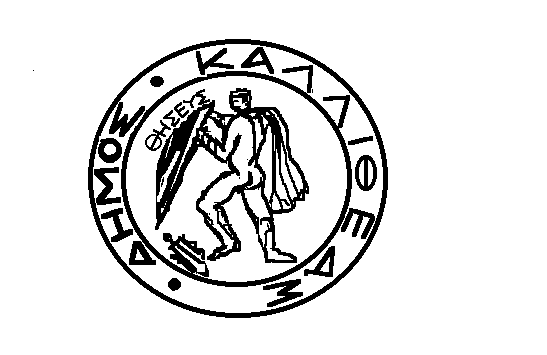 